附件1:第十三届“挑战杯”上海市大学生创业计划竞赛参赛项目申报表备注: 1. 项目介绍材料为20页以内PPT(转PDF格式),仅上传PDF文档。2. 其他相关证明材料需扫描在同一PDF文档上传。附件2  第十三届“挑战杯”中国大学生创业计划竞赛平台使用指南【参赛学生】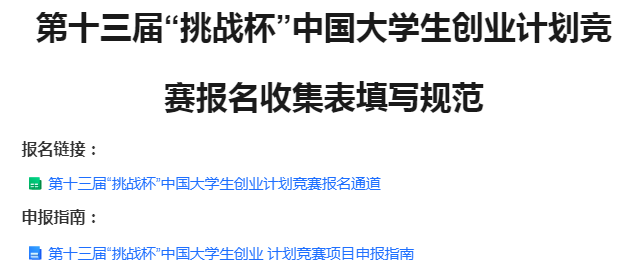 重点注意事项如果没有按照规范进行填写，则系统不予录入。一、当《第十三届“挑战杯”中国大学生创业计划竞赛参赛项目申报表——xx地区》和《第十三届“挑战杯”中国大学生创业计划竞赛参赛项目团队成员及指导老师—XX地区》两页收集表都填写完整后，才算报名成功。二、必须要在自己的归属省通道内进行填写！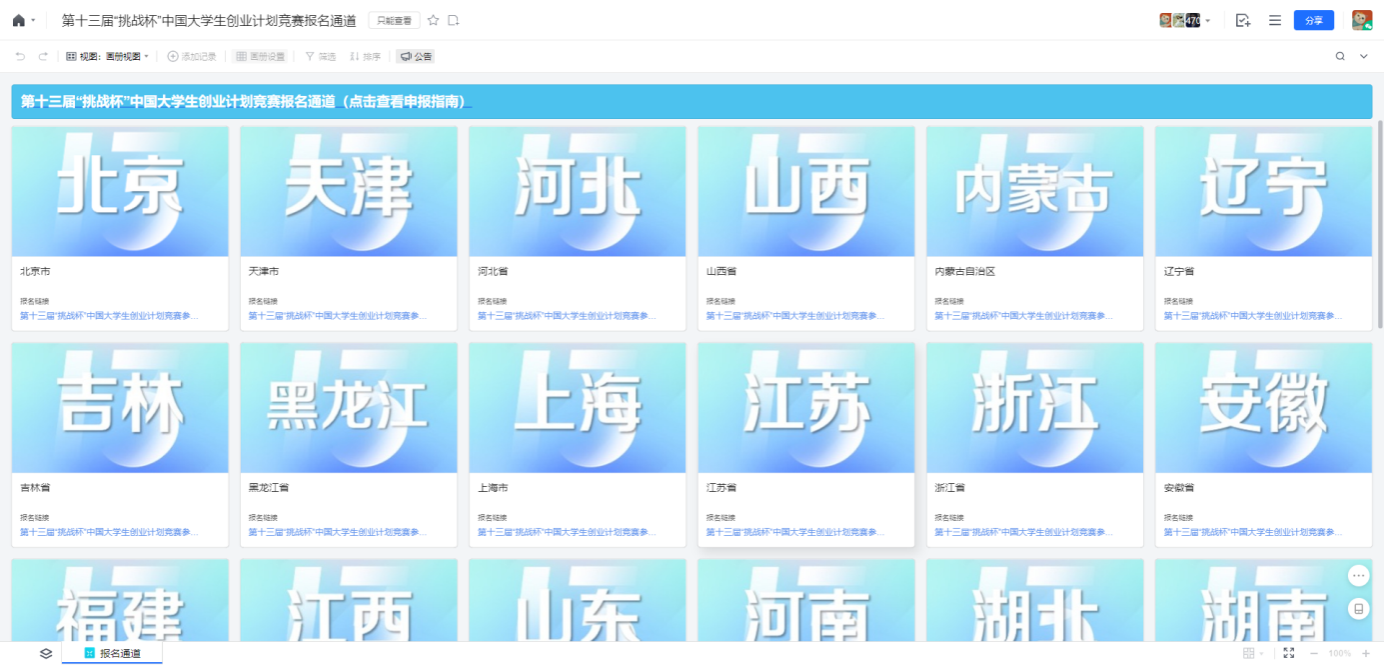 三、所有填写内容不能超出相应的长度要求，且不能带有任何表情符号。四、两张收集表具体填写规范如下。第一张表【项目申报表】各项填写规范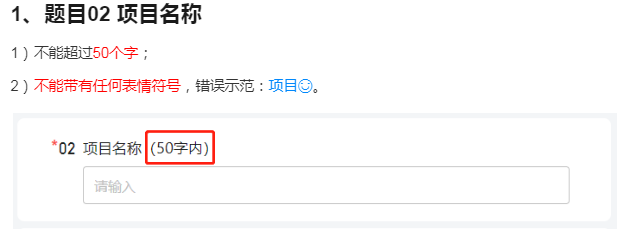 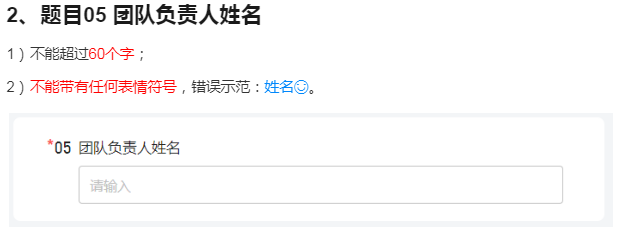 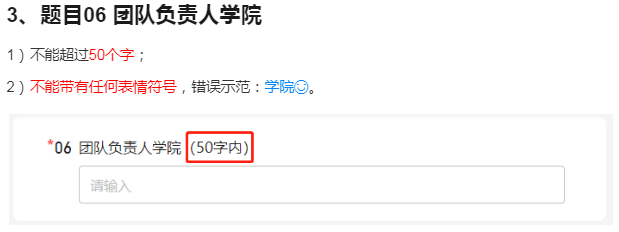 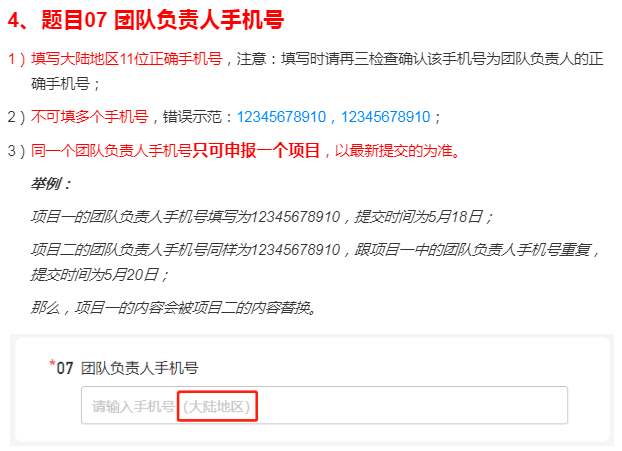 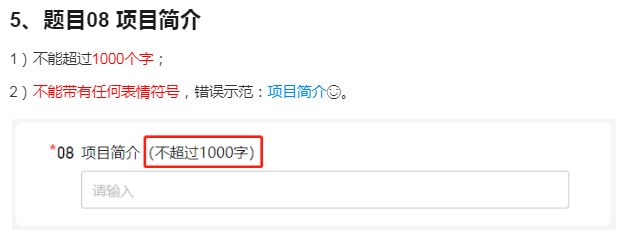 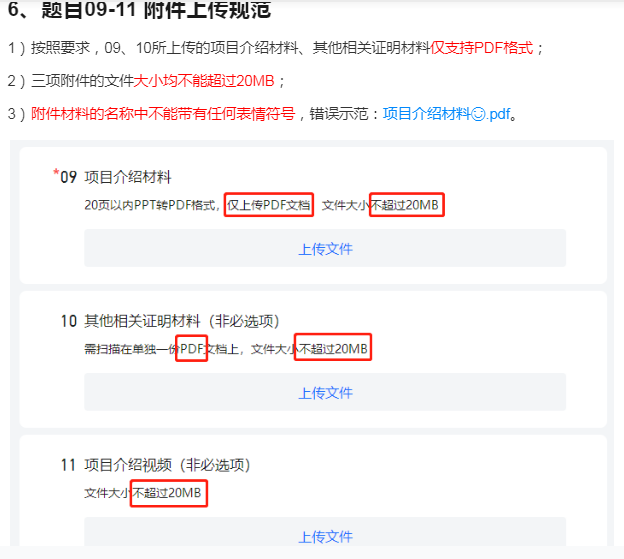 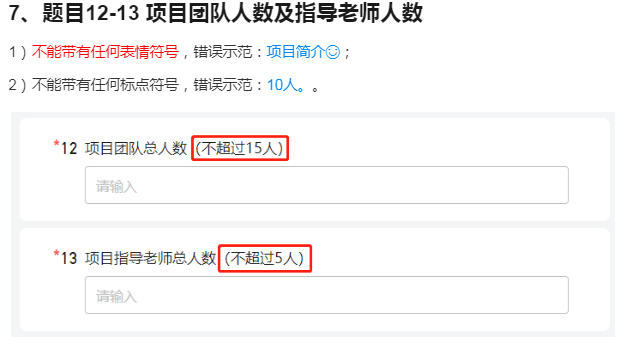 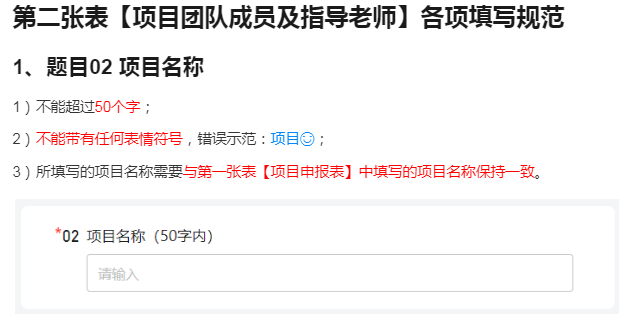 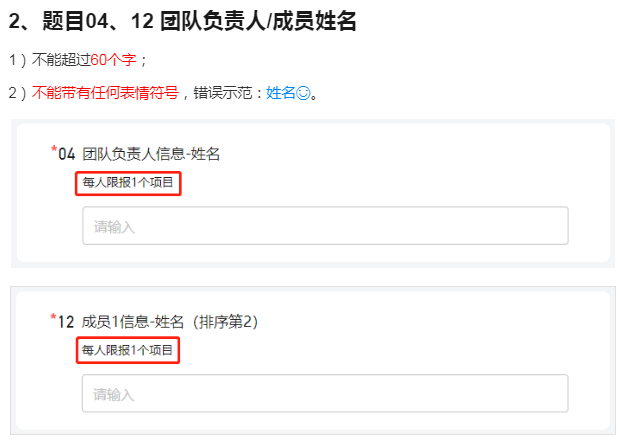 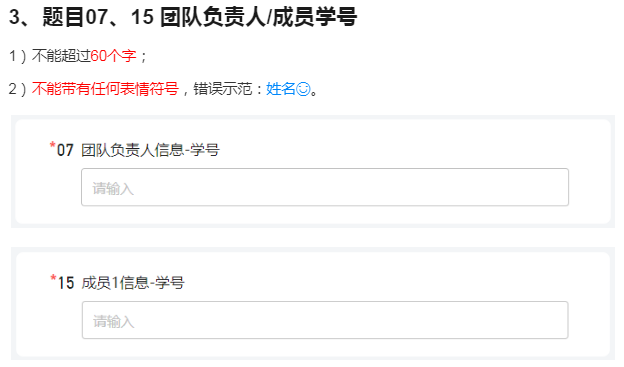 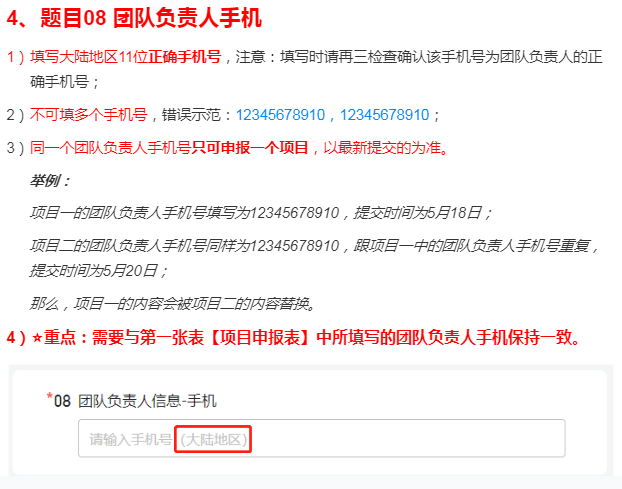 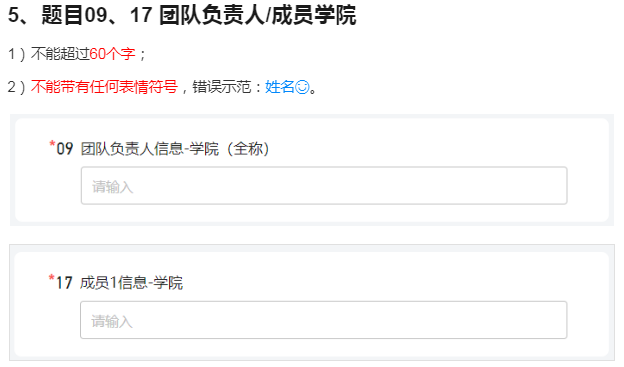 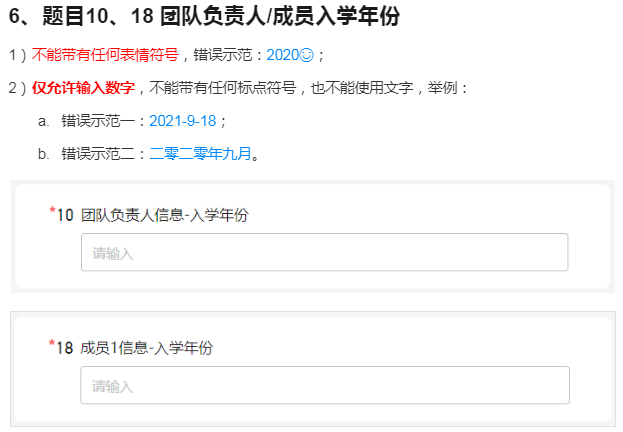 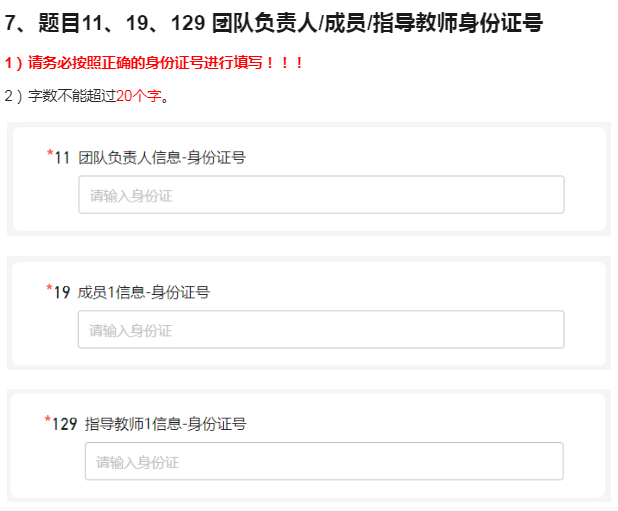 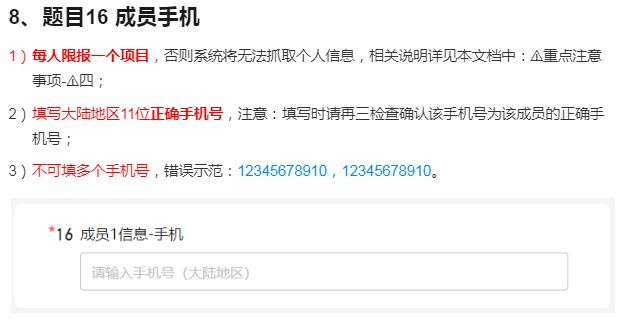 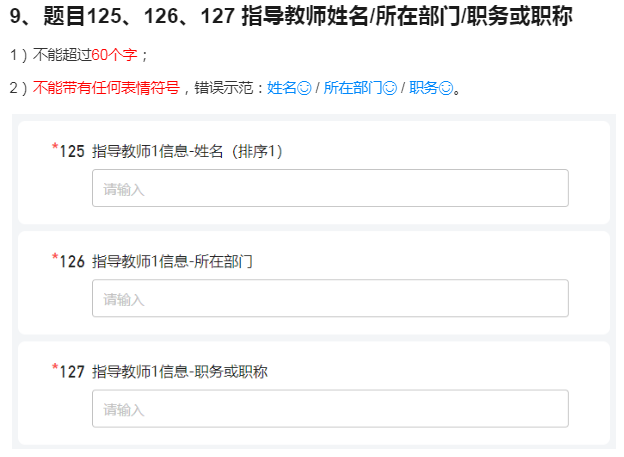 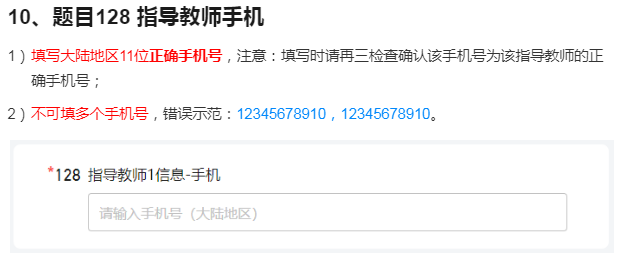 申报学校（全称）项目名称学校类别I. 普通高校        II. 职业院校（高职）III. 职业院校（中职）赛事组别A.科技创新和未来产业B.乡村振兴和农业农村现代化C.社会治理和公共服务D.生态环保和可持续发展E.文化创意和区域合作项目类别A类项目        B类项目团队成员（最多15人）请准备团队成员的以下信息：姓名、性别、出生日期、院系、年级、专业、学制、当前学历、入学年月、身份证号、学号、手机号码、电子邮箱指导教师（最多5人）请准备指导老师的以下信息：姓名、性别、工作单位、院系/部门、职务、职称、研究方向、身份证号、手机号码、电子邮箱项目简介（1000字以内）社会价值（500字以内）实践过程（500字以内）创新意义（500字以内）发展前景（500字以内）团队协作（500字以内）项目介绍材料另附其他相关证明材料选报